算法第一次作业李博杰 SA14011026概率算法Ex.1解：若将y=uniform(0,1) 改为y=x，则当且仅当  即  时，k++ 会执行，也就是 ，故  为本算法返回的结果。Ex.2解：确定算法（分割法）代码：#include<stdio.h>#include<math.h>int main() {    int n = 1000000;    double sum, i;    for (i=0.0; i<1; i+=1.0/n) {        sum += 1.0 / n * sqrt(1 - i*i);    }    printf("%lf\n", 4 * sum);}概率算法代码：#include<stdio.h>#include<stdlib.h>#include<math.h>double f(double x) {    return sqrt(1 - x*x);}double integrate(double a, double b, int n, double (*f)(double)) {    int i;    double sum = 0;    for (i=0; i<n; i++) {        sum += f(rand() * 1.0 / RAND_MAX * (b-a) + a);    }    return sum * (b-a) / n;}int main() {    printf("%lf\n", 4 * integrate(0, 1, 1000000, f));}Ex.3代码：#include<stdio.h>#include<stdlib.h>#include<math.h>double f(double x) {    return x*x;}double integrate(double a, double b, int n, double (*f)(double)) {    int i;    double sum = 0;    for (i=0; i<n; i++) {        sum += f(rand() * 1.0 / RAND_MAX * (b-a) + a);    }    return sum * (b-a) / n;}int main() {    printf("%lf\n", integrate(0, 1, 1000000, f));}Ex.4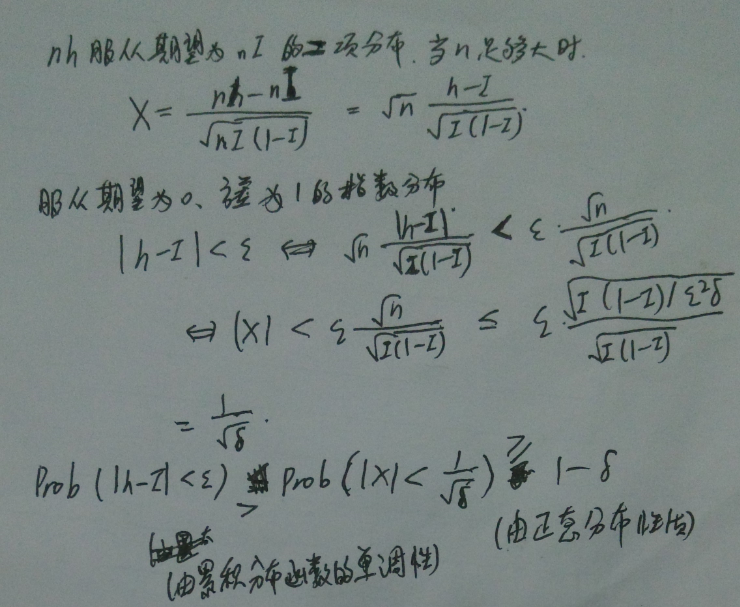 概率计数 Ex估计整数子集 1~n 的大小，并分析 n 对估计值的影响。重复运行10000次取平均值。分析：N 较小时，估计值偏大。N 较大时，有 30% 左右的系统误差（偏大）。代码：#include<stdio.h>#include<stdlib.h>#include<string.h>#include<math.h>#include<time.h>#define REPEAT_COUNT 10000int main(int argc, char** argv) {    int n;    int repeat;    double estimate_n = 0;    unsigned char *set;    n = atoi(argv[1]);    srand(time(NULL));    set = (unsigned char*)malloc(n * sizeof(unsigned char));    for (repeat = 0; repeat < REPEAT_COUNT; repeat++) {        int k;        memset(set, 0, n * sizeof(unsigned char));        for (k=1; ; k++) {            int a = rand() % n;            if (set[a])                break;            set[a] = 1;        }        estimate_n += 2.0 * k * k / 3.1415926;    }    printf("%f\n", estimate_n * 1.0 / REPEAT_COUNT);    return 0;}随机的预处理 ExDlogRH中随机抽样函数将输入实例转化为随机化的实例将随机化实例的输出转化为原实例的输出原理：搜索有序表算法 C：在算法 B 的基础上修改，不是取前 sqrt(n) 个元素作为基准，而是随机取 sqrt(n) 个元素作为基准。10000 个元素，A、B、D 为确定算法，C 为随机算法。对相同的随机生成的链表实例，每次查询随机的元素，重复 1000 次，结果如下：Algo A: average 5044.362000, worst 9974Algo B: average 194.229000, worst 719Algo C: average 199.987000, worst 771Algo D: average 3442.302000, worst 972410000 个元素，对逆序链表实例（10000=>9999=>9998=>…=>1，修改代码第 66 行为 r=0 即可），每次查询随机的元素，重复 1000 次，结果如下：Algo A: average 4885.943000, worst 9982Algo B: average 5049.299000, worst 9982Algo C: average 199.101000, worst 889Algo D: average 3322.780000, worst 953710000 个元素，对顺序链表实例（1=>2=>…=>10000，修改代码第 66 行为 r=n-i-1 即可），每次查询随机的元素，重复 1000 次，结果如下：Algo A: average 5050.174000, worst 9997Algo B: average 4988.882000, worst 9992Algo C: average 195.875000, worst 760Algo D: average 3237.751000, worst 981910000 个元素，对基本有序的链表实例（随机交换 1000 对元素，修改代码第 65 行的 n 为 n/10，修改代码第 66 行为 r = rand() % n，修改代码第 67 行为 last = rand() % n），每次查询随机的元素，重复 1000 次，结果如下：Algo A: average 5071.158000, worst 9975Algo B: average 828.431000, worst 2770Algo C: average 196.938000, worst 769Algo D: average 3391.237000, worst 9810结论：注：2*sqrt(n) < X < n/2可见在链表元素基本有序的情况下，随机化的 Sherwood 算法 C 的表现与随机链表相同，而未随机化的算法 B 退化成了 O(n) 的算法。代码：#include<stdio.h>#include<math.h>#include<stdlib.h>#include<string.h>#include<time.h>#define ALGO_REPEAT_COUNT 1000// global var to count linked list accessint count;int algo_a(int n, int val[], int ptr[], int head, int x) {    while (x > val[head]) {        head = ptr[head];        ++count;    }    return head;}int algo_b(int n, int val[], int ptr[], int head, int x) {    int sqrtn = sqrt(n);    int i, max = head;    for (i=0; i<sqrtn; i++) {        ++count;        if (val[i] <= x && val[i] > val[max])            max = i;    }    return algo_a(n, val, ptr, max, x);}int algo_c(int n, int val[], int ptr[], int head, int x) {    int sqrtn = sqrt(n);    int i, max = head;    for (i=0; i<sqrtn; i++) {        int r = rand() % n;        ++count;        if (val[r] <= x && val[r] > val[max])            max = r;    }    return algo_a(n, val, ptr, max, x);}int algo_d(int n, int val[], int ptr[], int head, int x) {    int flag = rand() % n;    int y = val[flag];    ++count;    if (x < y)        return algo_a(n, val, ptr, head, x);    else if (x > y)        return algo_a(n, val, ptr, ptr[flag], x);    else        return flag;}void search(int n) {    int val[n], ptr[n], revptr[n];    int i, j, head = 0;    for (i=0; i<n; i++) {        val[i] = i;        ptr[i] = i+1;        revptr[i] = i-1;    }    ptr[n-1] = 0;    revptr[0] = n-1;    for (i=0; i<n; i++) {        int r = rand() % (n-i);        int last = n-i-1;        if (r == last)            continue;        int before_rand = revptr[r], after_rand = ptr[r];        int before_last = revptr[last], after_last = ptr[last];        int tmp = val[r];        val[r] = val[last];        val[last] = tmp;        if (before_rand == last) { // adjacent            ptr[before_last] = r;            ptr[r] = last;            ptr[last] = after_rand;            revptr[r] = before_last;            revptr[last] = r;            revptr[after_rand] = last;        }        else if (before_last == r) { // adjacent            ptr[before_rand] = last;            ptr[last] = r;            ptr[r] = after_last;            revptr[last] = before_rand;            revptr[r] = last;            revptr[after_last] = r;        }        else { // ordinary case            ptr[before_rand] = last;            revptr[last] = before_rand;            ptr[before_last] = r;            revptr[r] = before_last;            ptr[last] = after_rand;            revptr[after_rand] = last;            ptr[r] = after_last;            revptr[after_last] = r;        }    }    for (i=0; i<n; i++)        if (val[i] == 0) {            head = i;            break;        }    int (*algo[])(int, int[], int[], int, int) = {algo_a, algo_b, algo_c, algo_d};    //int repeat_num[] = {1, 1, ALGO_REPEAT_COUNT, 1};    int algo_num = sizeof(algo) / sizeof(algo[0]);    int worst[algo_num];    int total[algo_num];    for (i=0; i<algo_num; i++) {        worst[i] = total[i] = 0;        for (j=0; j<ALGO_REPEAT_COUNT; j++) {            int x = rand() % n;            count = 0;            algo[i](n, val, ptr, head, x);            if (count > worst[i])                worst[i] = count;            total[i] += count;        }    }    for (i=0; i<algo_num; i++) {        printf("Algo %c: average %f, worst %d\n", i+'A', total[i] * 1.0 / ALGO_REPEAT_COUNT, worst[i]);    }}int main(int argc, char** argv) {    int n = atoi(argv[1]);    srand(time(NULL));    search(n);    return 0;}第四章 八皇后问题当放置 (k+1) th皇后时，若有多个位置是开放的，则算法QueensLV选中其中任一位置的概率相等。证明：设共有 m 个开放的位置。若证QueensLV选中其中任一位置的概率相等，只需证明，对任意 t=1,2…m，第 t 个开放位置被选中的概率为 1/m。第 t 个开放位置若最终被选中，需要在第 t 轮随机出 uniform(1..t)=1，并且第 t+1…m 轮都没有选中（否则会被覆盖掉）。第 t 轮随机出 uniform(1..t)=1 的概率为 1/t，第 t+1…m 轮没有选中的概率依次为 t/(t+1)… (m-1)/m。由乘法原理，第 t 个开放位置最终被选中的概率为 1/t * t/(t+1) * … * (m-1)/m = 1/m。证毕。StepVegas写一算法，求n=12~20时最优的StepVegas值。算法重复 1000 次取平均值。每尝试放置一次皇后，记为一个节点。结果如下：n=12 bestk=5 nodes=78.456000n=13 bestk=6 nodes=85.967000n=14 bestk=7 nodes=104.366000n=15 bestk=8 nodes=106.803000n=16 bestk=9 nodes=113.846000n=17 bestk=9 nodes=125.798000n=18 bestk=10 nodes=138.310000n=19 bestk=11 nodes=146.336000n=20 bestk=12 nodes=151.622000代码：#include<stdio.h>#include<stdlib.h>typedef unsigned char bool;#define TRIALS 1000bool queens_lv(int n, int k, int try[], bool col[], bool diag45[], bool diag135[], int* try_count) {    int i, row;    for (i=0; i<n; i++)        col[i] = 0;    for (i=0; i<2*n; i++)        diag45[i] = diag135[i] = 0;    for (row=0; row<k; row++) {        int open = 0;        int selected = 0;        for (i=0; i<n; i++) {            if (!col[i] && !diag45[n+i-row] && !diag135[i+row]) {                ++open;                if (rand() % open == 0)                    selected = i;            }        }        if (open == 0)            return 0;        ++*try_count;        try[row] = selected;        col[selected] = 1;        diag45[n+selected-row] = 1;        diag135[selected+row] = 1;    }    return 1;}bool backtrack(int n, int row, int try[], bool col[], bool diag45[], bool diag135[], int* try_count) {    int i;    if (row == n)        return 1;    for (i=0; i<n; i++) {        if (!col[i] && !diag45[n+i-row] && !diag135[i+row]) {            ++*try_count;            try[row] = i;            col[i] = diag45[n+i-row] = diag135[i+row] = 1;            if (backtrack(n, row+1, try, col, diag45, diag135, try_count))                return 1;            col[i] = diag45[n+i-row] = diag135[i+row] = 0;        }     }    return 0;}int search_queens(int n, int k) {    int try[n];    bool col[n], diag45[2*n], diag135[2*n];    int try_count = 0;    while (1) {        if (queens_lv(n, k, try, col, diag45, diag135, &try_count)) {            if (backtrack(n, k, try, col, diag45, diag135, &try_count))                return try_count;        }    }}int main() {    int n, k, i;    int now, min, bestk;    for (n=12; n<=20; n++) {        bestk = 0;        for (k=0; k<=n; k++) {            now = 0;            for (i=0; i<TRIALS; i++) {                now += search_queens(n, k);            }            if (bestk == 0 || now < min) {                bestk = k;                min = now;            }        }        printf("n=%d bestk=%d nodes=%f\n", n, bestk, min * 1.0 / TRIALS);    }    return 0;}近似算法G中最大团的size为α当且仅当Gm里最大团的size是mα。证明：G中最大团的size为α，等价于G中存在size为α的团，且不存在size为α+1的团。欲证原命题，只需证明：G中有size为α的团时，Gm中有size为mα的团；Gm中有size为mα的团时，G中有size为α的团；G中没有size为α+1的团时，Gm中没有size为mα+1的团；（最大性）Gm中没有size为mα+1的团时，G中没有size为α+1的团。（最大性）先证明（1）：若G中有size为α的团 {V1, V2, …, Vα}, 其在Gm中对应的顶点为 {V11, V12, …, V1m, V21, …, V2m, …}。下证 {Vij}, i=1…α, j=1…m 是团。任取 (i1, j1), (i2, j2), 若 j1=j2，则这两个顶点属于原图的同一个副本，由于 {V1…Vα} 是团，这两个顶点相邻。若 j1≠j2，则这两个顶点属于原图的不同副本，由Gm的定义，这两个顶点相邻。再证明（2）：若Gm中有size为mα的团，设其分布在原图的m个副本中的顶点数分别为 c1, c2, …, cm。由抽屉原理，至少有α个顶点属于原图的同一个副本，这α个顶点在Gm中是团，由Gm的构造知在G中也是团。（3）等价于Gm中有size为mα+1的团时，G中有size为α+1的团。Gm中构成团的mα+1个顶点，根据抽屉原理，至少有α+1个顶点属于原图的同一个副本，这α+1个顶点在Gm中是团，由Gm的构造知在G中也是团。（4）等价于G中有size为α+1的团时，Gm中有size为mα+1的团。由（1），G中有size为α+1的团时，Gm中有size为m(α+1)的团，其中任取mα+1个元素，就是一个团。证毕。分割条数结果偏差10003.1435550.001962100003.1417910.0001981000003.1416130.00002010000003.1415950.000002N结果偏差10003.118979-0.022613100003.1516330.0100401000003.1467690.00517610000003.1428970.001304N结果100000.3298081000000.33164010000000.332870n估计值1015.8100136.910001301.21000012616.0100000127576.910000001289251.31000000012929103.5算法随机链表随机链表有序链表有序链表算法平均复杂度最坏复杂度平均复杂度最坏复杂度An/2nn/2nB2*sqrt(n)Xn/2nC2*sqrt(n)X2*sqrt(n)XDn/3nn/3n